يشرفني أن أحيل إلى الدول الأعضاء في المجلس مساهمة مقدمة من أستراليا.هولين جاو
الأمين العاممساهمة من أستراليااسترداد تكاليف معالجة بطاقات التبليغ عن الشبكات
الساتلية غير المستقرة بالنسبة إلى الأرض: آراء بشأن الإجراء B
واقتراح إنشاء فريق عمل للنظر في تعديل منهجية حساب الوحدات
من أجل الأنظمة غير المستقرة بالنسبة إلى الأرض1	مقدمةتعرض هذه المساهمة آراء أستراليا بشأن إدخال أحكام محددة فيما يتعلق باسترداد تكاليف معالجة بطاقات التبليغ عن الأنظمة الساتلية غير المستقرة بالنسبة إلى الأرض (non-GSO).وعند تقييم التعديلات الممكن إدخالها على ترتيبات استرداد التكاليف هذه، استرشدت أستراليا بالمبادئ التالية:•	ينبغي لرسوم استرداد التكاليف الخاصة بكل بطاقة تبليغ عن شبكة ساتلية أو نظام ساتلي أن تقابل قدر الإمكان التكاليف الفعلية المتكبدة في معالجة بطاقة التبليغ المعنية.•	ينبغي قدر الإمكان تفادي دعم تكاليف معالجة بطاقات التبليغ من جانب أعضاء آخرين في الاتحاد أو من خلال رسوم استرداد التكاليف الخاصة ببطاقات تبليغ أخرى.•	ينبغي أن يكون لدى المكتب ما يكفي من الموارد لأداء أعماله على مستوى عالٍ ضمن المهل التنظيمية.وتعتبر أستراليا أن هذه المبادئ تتسق مع المبادئ المحددة في القرار 91 (المراجَع في غوادالاخارا، 2010) لمؤتمر المندوبين المفوضين، كي يسترشد بها المجلس في تنفيذ استرداد التكاليف.2	اعتماد الإجراء B واستعراض المجلس له في دورته لعام 2021تؤيد أستراليا تعديل المقرر 482 للمجلس بإضافة الترتيبات الجديدة لاسترداد تكاليف معالجة بطاقات التبليغ عن الأنظمة الساتلية غير المستقرة بالنسبة إلى الأرض التي اقترحها المكتب في خلاصة الوثيقة EGD482-2/3 لكي يستعرضها المجلس في دورته لعام 2021.ونرى أن هذا الاستعراض مهم علماً أن الإحصاءات المتاحة حالياً بشأن الوقت الذي يقضيه المكتب والتكاليف التي يتحملها في معالجة بطاقات التبليغ غير كافية لتحديد إلى أي مدى تقابل رسوم استرداد التكاليف المجمعة من خلال الإجراء B التكاليف الفعلية المتكبدة في معالجة بطاقات التبليغ.ولتيسير هذا الاستعراض، ينبغي أن يُكلَّف المكتب بتسجيل معلومات إضافية محددة لجميع بطاقات التبليغ عن الشبكات الساتلية (المستقرة وغير المستقرة بالنسبة إلى الأرض على السواء) خلال الفترة الأولية التي تستغرق سنتين، ومنها:•	تاريخ بدء معالجة إمكانية القبول•	تاريخ بدء الفحص التنظيمي والتقني•	التاريخ الذي تصبح فيه بطاقة التبليغ عن الشبكة الساتلية أو النظام الساتلي جاهزة للنشر•	الوقت الذي يكرسه الموظفون، في كل رتبة، لتحديد إمكانية قبول التبليغ•	الوقت الذي يكرسه الموظفون، في كل رتبة، لإجراء الفحوصات التنظيمية والتقنية اللازمة لكل تبليغ•	الوقت الذي يكرسه الموظفون، في كل رتبة، لإعداد بطاقات التبليغ من أجل نشرها فيما يخص كل تبليغ•	أي تكاليف إضافية متكبدة في معالجة كل بطاقة تبليغ.3	تعديلات يمكن إدخالها على منهجية حساب الوحدات من أجل الأنظمة غير المستقرة بالنسبة إلى الأرضتشير أستراليا إلى أن المكتب اقترح إدخال تعديلات على المنهجية الواردة في المقرر 482 لحساب الوحدات المتعلقة بنظام ساتلي (انظر الوثيقة RRB17-3/2(Add.8)). وسيقتصر تطبيق التعديلات المقترحة على الأنظمة غير المستقرة بالنسبة إلى الأرض. وأثيرت هذه المسألة في اجتماعات فريق الخبراء التابع للمجلس والمعني بالمقرر 482 ولكنها اعتُبرت خارجة عن نطاق اختصاصات فريق الخبراء.وبخلاف الشبكات الساتلية المستقرة بالنسبة إلى الأرض، فللأنظمة الساتلية غير المستقرة بالنسبة إلى الأرض عناصر بيانات إضافية (محددة في التذييل 4 من لوائح الراديو) يلزم أخذها في الاعتبار عند معالجة بطاقات التبليغ عن الشبكات الساتلية. وتزيد عناصر البيانات الإضافية هذه من تعقيد عملية الفحص التي يقوم بها المكتب. وسلط المكتب الضوء على عنصرين من عناصر البيانات يؤثران بشكل خاص على معالجة بطاقات التبليغ هما عدد الارتفاعات المدارية وعدد زوايا الميل المعنية في النظام الساتلي غير المستقر بالنسبة إلى الأرض. وقد يكون لعناصر بيانات أخرى تأثير أيضاً.والهيكل الحالي لرسوم استرداد التكاليف الوارد في المقرر 482 للمجلس هو نفسه بالنسبة إلى الشبكات الساتلية والأنظمة الساتلية المستقرة وغير المستقرة بالنسبة إلى الأرض على السواء. ولا يأخذ في الاعتبار زيادة أعباء العمل التي ينطوي عليها فحص بطاقات التبليغ عن الأنظمة غير المستقرة بالنسبة إلى الأرض الناجمة عن عناصر البيانات الإضافية.4	اقتراح إنشاء فريق عمل تابع للمجلس بشأن استرداد تكاليف معالجة بطاقات التبليغ عن الشبكات الساتليةوبناءً على ذلك، تقترح أستراليا أن ينشئ المجلس في دورته لعام 2019 فريق عمل تابعاً للمجلس تشمل اختصاصاته استعراض فعالية الإجراء B وفحص الخيارات المتاحة لتعديل منهجية حساب الوحدات.وينبغي أن يقدم فريق العمل تقريراً إلى المجلس في دورته لعام 2021 وتوصيات بشأن التعديلات التي ينبغي إدخالها على المقرر 482 للمجلس بما في ذلك تعديل الإجراء B (إذا لزم الأمر) وتعديل منهجية حساب الوحدات. وينبغي للفريق أن يسعى رسمياً إلى الحصول على آراء فرق العمل ذات الصلة في قطاع الاتصالات الراديوية.وترى أستراليا أن فريق عمل تابعاً للمجلس هو الهيكل الأنسب لهذا العمل من أجل ضمان مراعاة تأثير أي تغييرات على الخدمات الساتلية بل وأيضاً تأثيرها على ميزانية الاتحاد وتخصيص موارده.___________ال‍مجلس 2019
جنيف، 20-10 يونيو 2019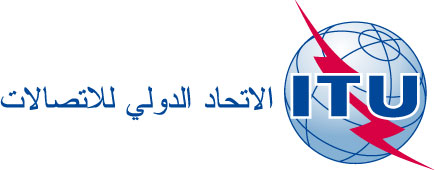 بند جدول الأعمال: ADM 2الوثيقة C19/64-A24 مايو 2019الأصل: بالإنكليزيةمذكرة من الأمين العاممذكرة من الأمين العاممساهمة من أستراليامساهمة من أستراليااسترداد تكاليف معالجة بطاقات التبليغ عن الشبكات الساتلية
غير المستقرة بالنسبة إلى الأرض: آراء بشأن الإجراء B
واقتراح إنشاء فريق عمل للنظر في تعديل منهجية حساب الوحدات
من أجل الأنظمة غير المستقرة بالنسبة إلى الأرضاسترداد تكاليف معالجة بطاقات التبليغ عن الشبكات الساتلية
غير المستقرة بالنسبة إلى الأرض: آراء بشأن الإجراء B
واقتراح إنشاء فريق عمل للنظر في تعديل منهجية حساب الوحدات
من أجل الأنظمة غير المستقرة بالنسبة إلى الأرضملخصتؤيد أستراليا الإجراء B الموصوف في الوثيقة EGD482-2/3 وقيام مكتب الاتصالات الراديوية (BR) بجمع معلومات إحصائية إضافية لكي ينظر فيها المجلس في دورته لعام 2021.وترى أستراليا أن إدخال تعديلات على منهجية حساب الوحدات من أجل الأنظمة غير المستقرة بالنسبة إلى الأرض المبينة في مقرر المجلس 482 يتطلب أيضاً مزيداً من الدراسة.وبناءً على ذلك، تقترح أستراليا إنشاء فريق عمل تابع للمجلس يُعنى باستعراض فعالية الإجراء B وفحص الخيارات المتاحة لتعديل المنهجية. وينبغي لفريق العمل التابع للمجلس أن يرفع تقريراً إلى المجلس في دورته لعام 2021.الإجراء المطلوبيُدعى المجلس إلى النظر في آراء أستراليا المعروضة في هذه الوثيقة، واعتماد الإجراء B الوارد في الوثيقة EGD482-2/3 مع جمع إحصاءات إضافية لتمكين المجلس في دورته لعام 2021 من استعراض الإجراء B، واعتماد قرار لإنشاء فريق عمل تابع للمجلس يُعنى باستعراض فعالية الإجراء B وفحص الخيارات المتاحة لتعديل منهجية حساب الوحدات من أجل الأنظمة غير المستقرة بالنسبة إلى الأرض._________المراجعالقرار 91 (المراجَع في غوادالاخارا، 2010) لمؤتمر المندوبين المفوضين، الوثيقة EGD482-2/3،	
المقرر 482 (المعدّل في 2018) الصادر عن المجلس، الوثيقة RRB17-3/2(Add.8)